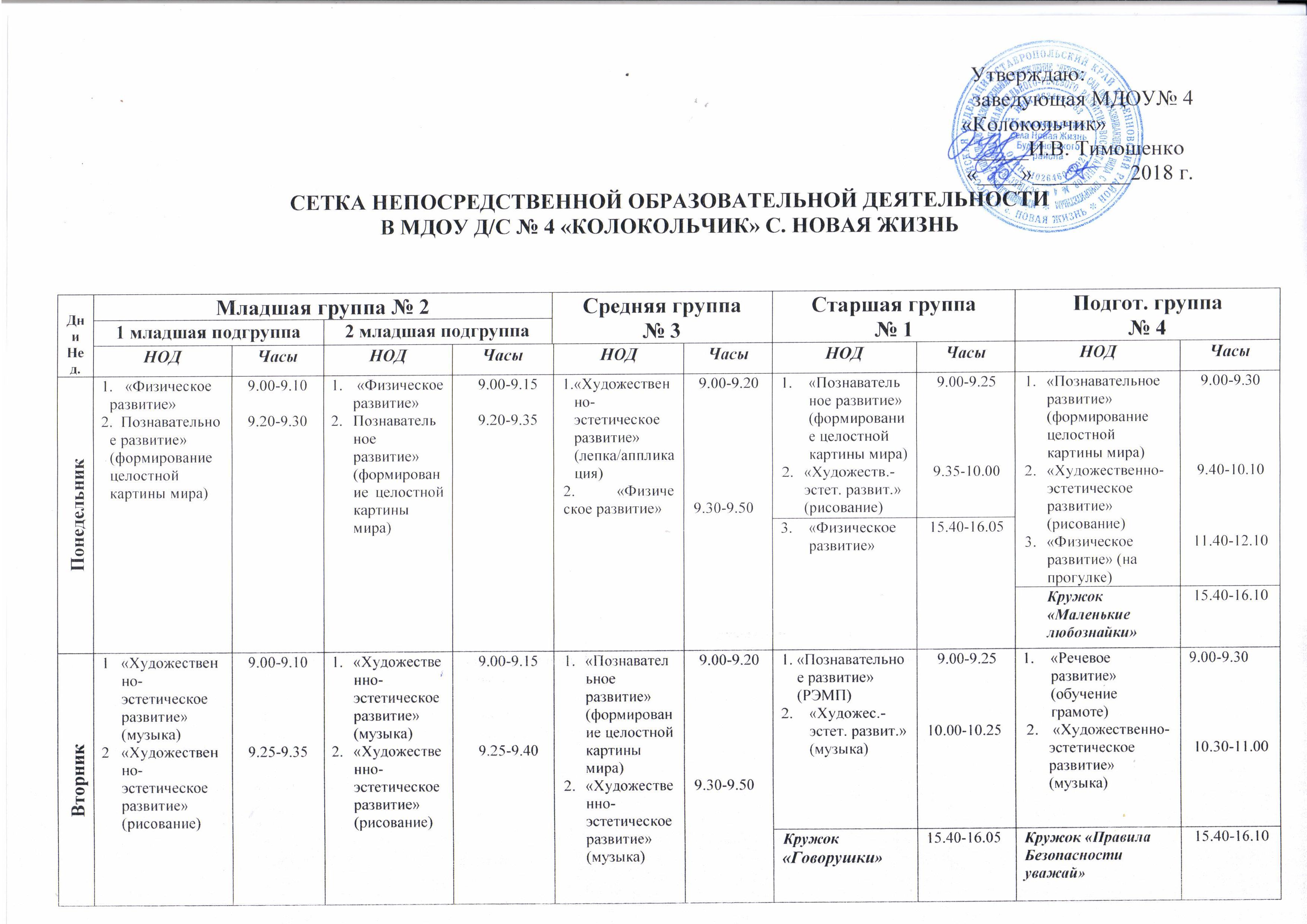 Среда «Познавательное развитие» (ФЭМП)«Физическое развитие» 9.00-9.109.25-9.35«Познавательное развитие» (ФЭМП)«Физическое развитие» 9.00-9.159.25-9.409.00-9.159.25-9.40«Познавательное развитие» (ФЭМП)«Физическое развитие»  9.00-9.209.50-10.10«Речевое развитие» (развитие речи)«Физическое развитие» «Речевое развитие» (развитие речи)«Физическое развитие» 9.00-9.259.35-10.009.00-9.259.35-10.00«Познавательное развитие» (РЭМП) «Речевое развитие» (чтение  худ.лит-ра) «Физическое развитие»9.00-9.309.40-10.1010.20-10.50Среда «Познавательное развитие» (ФЭМП)«Физическое развитие» 9.00-9.109.25-9.35«Познавательное развитие» (ФЭМП)«Физическое развитие» 9.00-9.159.25-9.409.00-9.159.25-9.40«Познавательное развитие» (ФЭМП)«Физическое развитие»  9.00-9.209.50-10.10«Художественно-эстетическое развитие»  (лепка/аппликация)«Художественно-эстетическое развитие»  (лепка/аппликация)15.40-16.0515.40-16.05«Познавательное развитие» (РЭМП) «Речевое развитие» (чтение  худ.лит-ра) «Физическое развитие»9.00-9.309.40-10.1010.20-10.50Среда «Познавательное развитие» (ФЭМП)«Физическое развитие» 9.00-9.109.25-9.35«Познавательное развитие» (ФЭМП)«Физическое развитие» 9.00-9.159.25-9.409.00-9.159.25-9.40Кружок «Каблучок»15.40-16.00«Художественно-эстетическое развитие»  (лепка/аппликация)«Художественно-эстетическое развитие»  (лепка/аппликация)15.40-16.0515.40-16.05«Познавательное развитие» (РЭМП) «Речевое развитие» (чтение  худ.лит-ра) «Физическое развитие»9.00-9.309.40-10.1010.20-10.50Четверг  «Речевое развитие»(развитие речи/чтение  худ.лит-ра)Художественно-эстетическое развитие»  (музыка)9.00-9.109.25-9.35 «Речевое развитие» (развитие речи/ чтен.  худ.лит-ра)Художественно-эстетическое развитие»  (музыка) 9.00-9.159.25-9.409.00-9.159.25-9.40«Художественно-эстетическое развитие»  (музыка)«Речевое развитие» (развитие речи/ чтен.  худ.лит-ра)9.00-9.209.30-9.50«Речевое развитие» (обучение грамоте)«Художественно-эстетическое развитие» (музыка)9.00-9.2509.40-10.059.00-9.2509.40-10.059.00-9.2509.40-10.05«Речевое развитие» (развитие речи)«Художественно-эстетическое развитие» (лепка/аппликац.)«Художественно-эстетическое развитие» (музыка) 9.00-9.3009.40-10.1010.20-10.50Четверг  «Речевое развитие»(развитие речи/чтение  худ.лит-ра)Художественно-эстетическое развитие»  (музыка)9.00-9.109.25-9.35 «Речевое развитие» (развитие речи/ чтен.  худ.лит-ра)Художественно-эстетическое развитие»  (музыка) 9.00-9.159.25-9.409.00-9.159.25-9.40«Художественно-эстетическое развитие»  (музыка)«Речевое развитие» (развитие речи/ чтен.  худ.лит-ра)9.00-9.209.30-9.50«Художественно-эстетическое развитие»  (рисование)15.40-16.0515.40-16.0515.40-16.05«Речевое развитие» (развитие речи)«Художественно-эстетическое развитие» (лепка/аппликац.)«Художественно-эстетическое развитие» (музыка) 9.00-9.3009.40-10.1010.20-10.50Пятница «Физическое развитие»Художественно-эстетическое развитие»           (лепка) 9.00-9.109.25-9.35«Физическое развитие»Художественно-эстетическое развитие»           (лепка/апликация) 9.00-9.159.25-9.409.00-9.159.25-9.40«Художественно-эстетическое развитие» (рисование) «Физическое развитие» 9.00-9.209.30-09.50«Речевое развитие» (чтение  худ. лит-ры)«Физическое развитие»       (на прогулке)9.00-9.2511.35.-12.009.00-9.2511.35.-12.009.00-9.2511.35.-12.00«Познавательное развитие» (РЭМП)«Художественно-эстетическое развитие»  (рисование) «Физическое развитие»9.00-9.309.40-10.1010.20-10.50Всего1010101010(1)10(1)10(1)13(1)13(1)13(1)14(2)14(2)14(2)